Ketunpoikasten oma retki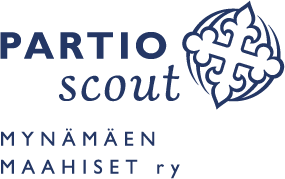 Ketunpoikasten oma retki järjestetään 26.-27.10.2019 Kumiruonan leirikeskuksessa, Mietoisissa (Leirikeskuksentie 20, 23140 Hietamäki). Retkelle lähdetään lauantaina kololta klo 10 ja oman sudenpentunsa voi tulla hakemaan Kumiruonasta sunnuntaina klo 13. Retkelle meno tapahtuu kimppakyydein. Ilmoitathan ilmoittautumislomakkeessa mahdollisuutesi toimia kyytinä. Johtajat laskevat tarvittavat kyydit ja ilmoittavat ne kaikille mahdollisimman pikaisesti ilmoittautumisen päätyttyä. Retken hinta on 15 euroa, joka kattaa ruuat ja ohjelman tarvikkeet, lasku lähetetään myöhemmin kuksan kautta. Retkellä tehdään useita erilaisia aktiviteetteja syksyn jälkimerkeistä sekä harjoitellaan perusretkeilytaitoja (tutustumme mm. jokamiehen oikeuksiin ja teemme itse ruokaa trangialla). Majoitumme alustavan suunnitelman mukaan leirikeskuksen päärakennuksen lattialla. Myös vanhemman/vanhempien on mahdollista osallistua retkelle ja apukädet ovat aina tarpeen (retkelle on mahdollista tulla vain muutamaksi tunniksi-koko retkeksi, ihan oman mielenkiinnon mukaan). Jos vanhempia yöpyy retkellä paljon, meille on varattu myös yksi majoitusrakennus. Ilmoittautumisaika päättyy su 20.10. Ilmoittautuminen tapahtuu kuksassa osoitteessa kuksaan.fi/30789. Retken mahdollinen peruminen on tehtävä viimeistään ke 23.10, jolloin maksua ei tarvitse maksaa. Tämän jälkeen tulleista perumisista maksu laskutetaan. Maksun voi hakea takaisin partiovakuutuksesta lääkärin/sairaanhoitajan todistuksella. Retkiguru on Mynämäen Maahisten oma kaikkien ikäkausien retkeilymerkki. Retkiguru on syntynyt Kolmiapila-Gilwell-kurssin kehittämistehtävänä. Projektin tavoitteena on entisestään laajentaa ja monipuolistaa lippukunnassa tapahtuvaa retkeilytoimintaa. Retkeltä saa suorituksina Retkigurumerkkiin ainakin pakollisista kohdista yöretken. Voit tutustua tarkemmin retkiguruun nettisivuillamme mynamaenmaahiset.fi tai pyytämällä nähdä oman retkiguruvihon johtajalta koloillan päätteeksi.Otathan retkelle mukaan seuraavat varusteet: □ Makuupussi ja makuualusta □ Pieni tyyny□ Yöasu □ Syksyyn sopiva vaatetus □ Ulkohousut ja sateessakin toimiva takki, vedenpitävät kengät/sadevaatteet + kumisaappaat□ Hanskat ja pipo (myös vara  ) □ Vaihtosukkia, villasukat (leirikeskuksen lattiat ovat kylmät) ja muuta vaihtovaatetta □ Hammasharja ja -tahna □ Otsa- tai taskulamppu □ Unilelu jos haluat □ Voit ottaa mukaan pienen määrän omia herkkuja, jos haluat. Sopiva määrä on enintään kahden sudenpennun nyrkin verran. Muistathan tavaroiden ja vaatteiden nimikoinnin! Pakkaattehan tavarat yhdessä, jotta sudenpentu tietää mitä ja missä hänellä on mukanaan. Kännykkää sudenpentu ei tarvitse mukaan, johtajan saa kiinni tarvittaessa. Partiovakuutus ei korvaa, jos puhelin menee retkellä rikki.Mahdollisissa kysymyksissä, ja muissakin asioissa, voit soittaa tai laittaa viestiä omalle akelallesi: Henna Paukku, 045-6756400, hennakaroliina.paukku@gmail.com